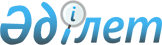 Теміртау қалалық мәслихатының 2012 жылғы 14 желтоқсандағы 11 сессиясының N 11/4 "2013-2015 жылдарға арналған қалалық бюджет туралы" шешіміне өзгерістер мен толықтырулар енгізу туралы
					
			Мерзімі біткен
			
			
		
					Қарағанды облысы Теміртау қалалық мәслихатының 2013 жылғы 11 шілдедегі N 18/4 шешімі. Қарағанды облысының Әділет департаментінде 2013 жылғы 24 шілдеде N 2371 болып тіркелді. Мерзімі өткендіктен қолданыс тоқтатылды
      Қазақстан Республикасының 2008 жылғы 4 желтоқсандағы Бюджет кодексіне, Қазақстан Республикасының 2001 жылғы 23 қаңтардағы "Қазақстан Республикасындағы жергілікті мемлекеттік басқару және өзін-өзі басқару туралы" Заңына сәйкес, Қарағанды облыстық мәслихатының 2013 жылғы 27 маусымдағы ХVІ сессиясының "Қарағанды облыстық мәслихатының 2012 жылғы 5 желтоқсандағы Х сессиясының "2013-2015 жылдарға арналған облыстық бюджет туралы" N 107 шешіміне өзгерістер енгізу туралы" N 176 шешімін іске асыру мақсатында, қалалық мәслихат ШЕШІМ ЕТТІ:
      1. Теміртау қалалық мәслихатының 2012 жылғы 14 желтоқсандағы 11 сессиясының N 11/4 "2013-2015 жылдарға арналған қалалық бюджет туралы" (Нормативтік құқықтық актілерді мемлекеттік тіркеу тізілімінде N 2082 болып тіркелген, 2013 жылғы 7 қаңтардағы N 001 (1072) "Взгляд на события" газетінде жарияланған), Теміртау қалалық мәслихатының 2013 жылғы 30 қаңтардағы 12 сессиясының N 12/4 "Теміртау қалалық мәслихатының 2012 жылғы 14 желтоқсандағы 11 сессиясының N 11/4 "2013-2015 жылдарға арналған қалалық бюджет туралы" шешіміне өзгерістер мен толықтырулар енгізу туралы" шешімімен өзгерістер мен толықтырулар енгізілген (Нормативтік құқықтық актілерді мемлекеттік тіркеу тізілімінде N 2165 болып тіркелген, 2013 жылғы 22 ақпандағы N 022 (1093) "Взгляд на события" газетінде жарияланған), Теміртау қалалық мәслихатының 2013 жылғы 1 сәуірдегі 14 сессиясының N 14/4 "Теміртау қалалық мәслихатының 2012 жылғы 14 желтоқсандағы 11 сессиясының N 11/4 "2013-2015 жылдарға арналған қалалық бюджет туралы" шешіміне өзгерістер енгізу туралы" шешімімен өзгерістер енгізілген (Нормативтік құқықтық актілерді мемлекеттік тіркеу тізілімінде N 2291 болып тіркелген, 2013 жылғы 19 сәуірдегі N 15 "Новый Темиртау" газетінде жарияланған) шешіміне келесі өзгерістер мен толықтырулар енгізілсін:
      1) 1-тармақта:
      1) тармақшадағы:
      "9 755 663" сандары "10 353 930" сандарымен ауыстырылсын;
      "9 327 058" сандары "9 152 553" сандарымен ауыстырылсын;
      "65 397" сандары "78 083" сандарымен ауыстырылсын;
      "338 157" сандары "1 098 243" сандарымен ауыстырылсын;
      2) тармақшадағы:
      "10 114 899" сандары "10 688 166" сандарымен ауыстырылсын;
      4) тармақшадағы:
      "алу 3 500 мың теңге" сөздері "21 500 мың теңге" сөздерімен ауыстырылсын;
      "0" саны "25 000" сандарымен ауыстырылсын;
      2) 2-тармақта:
      "338 157" сандары "1 098 243" сандарымен ауыстырылсын;
      тоғызыншы азатжолдағы "." тыныс белгісі ";" тыныс белгісімен ауыстырылсын;
      келесі мазмұндағы азатжолдармен толықтырылсын:
      "Моноқалаларды дамытудың 2012-2020 жылдарға арналған бағдарламасы шеңберінде бюджеттік инвестициялық жобаларды іске асыруға – 757 407 мың теңге, оның ішінде:
      инженерлік инфрақұрылымды дамытуға – 70 919 мың теңге;
      көлік инфрақұрылымын дамытуға – 686 488 мың теңге;
      жергілікті атқарушы органдардың штат санын ұлғайтуға – 2 679 мың теңге.";
      3) 5-тармақта:
      "165 554" сандары "196 494" сандарымен ауыстырылсын;
      2) тармақшадағы:
      "99 394" сандары "130 334" сандарымен ауыстырылсын;
      азатжолдармен толықтырылсын:
      "мүгедек балаларға;
      даму мүмкіндіктері шектеулі балаларға;";
      4) 6-тармақта:
      "144 965" сандары "12 424" сандарымен ауыстырылсын;
      5) көрсетілген шешімге 1, 5-қосымшалар осы шешімге 1, 2-қосымшаларға сәйкес жаңа редакцияда жазылсын.
      2. Осы шешім 2013 жылғы 1 қаңтардан бастап қолданысқа енеді.
      2013 жылғы 11 шілде 2013 жылға арналған қалалық бюджет Ақтау кентінің 2013 жылы Ақтау кенті әкімінің аппараты және
қалалық бюджеттік бағдарламалардың басқа әкімшілері арқылы
қаржыландырылатын бюджеттік бағдарламаларының тізбесі
					© 2012. Қазақстан Республикасы Әділет министрлігінің «Қазақстан Республикасының Заңнама және құқықтық ақпарат институты» ШЖҚ РМК
				
Сессия төрағасы,
мәслихат хатшысы
В. Свиридов
КЕЛІСІЛДІ
"Теміртау қаласының экономика
және бюджеттік жоспарлау бөлімі"
мемлекеттік мекемесінің басшысы
Б. ҚонақаеваТеміртау қалалық мәслихатының
2013 жылғы 11 шілдедегі
18 сессиясының N 18/4 шешіміне
1-қосымша
Теміртау қалалық мәслихатының
2012 жылғы 14 желтоқсандағы
11 сессиясының N 11/4 шешіміне
1-қосымша
Санаты
Санаты
Санаты
Санаты
Сомасы (мың теңге)
Сыныбы
Сыныбы
Сыныбы
Сомасы (мың теңге)
Ішкі сыныбы
Ішкі сыныбы
Сомасы (мың теңге)
Атауы
Сомасы (мың теңге)
1
2
3
4
5
І. Кірістер
10353930
1
Салықтық түсімдер
9152553
01
Табыс салығы
4163158
2
Жеке табыс салығы
4163158
03
Әлеуметтік салық
2958460
1
Әлеуметтік салық
2958460
04
Меншікке салынатын салықтар
1760114
1
Мүлікке салынатын салықтар
819430
3
Жер салығы
614275
4
Көлік құралдарына салынатын салық
326409
05
Тауарларға, жұмыстарға және қызметтерге салынатын iшкi салықтар
224311
2
Акциздер
15593
3
Табиғи және басқа да ресурстарды пайдаланғаны үшiн түсетiн түсiмдер
118372
4
Кәсiпкерлiк және кәсiби қызметтi жүргiзгенi үшiн алынатын алымдар
77583
5
Ойын бизнесіне салық
12763
08
Заңдық мәнді іс-әрекеттерді жасағаны және (немесе) оған уәкілеттігі бар мемлекеттік органдар немесе лауазымды адамдар құжаттар бергені үшін алынатын міндетті төлемдер
46510
1
Мемлекеттік баж
46510
2
Салықтық емес түсімдер
25051
01
Мемлекеттік меншіктен түсетін кірістер
17751
1
Мемлекеттік кәсіпорындардың таза кірісі бөлігінің түсімдері
62
5
Мемлекет меншігіндегі мүлікті жалға беруден түсетін кірістер
17689
04
Мемлекеттік бюджеттен қаржыландырылатын, сондай-ақ Қазақстан Республикасы Ұлттық Банкінің бюджетінен (шығыстар сметасынан) ұсталатын және қаржыландырылатын мемлекеттік мекемелер салатын айыппұлдар, өсімпұлдар, санкциялар, өндіріп алулар
180
1
Мұнай секторы ұйымдарынан түсетін түсімдерді қоспағанда, мемлекеттік бюджеттен қаржыландырылатын, сондай-ақ Қазақстан Республикасы Ұлттық Банкінің бюджетінен (шығыстар сметасынан) ұсталатын және қаржыландырылатын мемлекеттік мекемелер салатын айыппұлдар, өсімпұлдар, санкциялар, өндіріп алулар
180
06
Басқа да салықтық емес түсiмдер
7120
1
Басқа да салықтық емес түсiмдер
7120
3
Негізгі капиталды сатудан түсетін түсімдер
78083
01
Мемлекеттік мекемелерге бекітілген мемлекеттік мүлікті сату
13
1
Мемлекеттік мекемелерге бекітілген мемлекеттік мүлікті сату
13
03
Жердi және материалдық емес активтердi сату
78070
1
Жерді сату
70332
2
Материалдық емес активтерді сату
7738
4
Трансферттердің түсімдері
1098243
02
Мемлекеттiк басқарудың жоғары тұрған органдарынан түсетiн трансферттер
1098243
2
Облыстық бюджеттен түсетiн трансферттер
1098243
Функционалдық топ
Функционалдық топ
Функционалдық топ
Функционалдық топ
Функционалдық топ
Сомасы (мың теңге)
Кіші функция
Кіші функция
Кіші функция
Кіші функция
Сомасы (мың теңге)
Бюджеттік бағдарламалардың әкімшісі
Бюджеттік бағдарламалардың әкімшісі
Бюджеттік бағдарламалардың әкімшісі
Сомасы (мың теңге)
Бағдарлама
Бағдарлама
Сомасы (мың теңге)
Атауы
Сомасы (мың теңге)
1
2
3
4
5
6
II. Шығындар
10688166
01
Жалпы сипаттағы мемлекеттiк қызметтер
309407
1
Мемлекеттiк басқарудың жалпы функцияларын орындайтын өкiлдi, атқарушы және басқа органдар
238936
112
Аудан (облыстық маңызы бар қала) мәслихатының аппараты
16181
001
Аудан (облыстық маңызы бар қала) мәслихатының қызметін қамтамасыз ету жөніндегі қызметтер
16181
122
Аудан (облыстық маңызы бар қала) әкімінің аппараты
198669
001
Аудан (облыстық маңызы бар қала) әкімінің қызметін қамтамасыз ету жөніндегі қызметтер
183172
003
Мемлекеттік органның күрделі шығыстары
15497
123
Қаладағы аудан, аудандық маңызы бар қала, кент, ауыл (село), ауылдық (селолық) округ әкімінің аппараты
24086
001
Қаладағы аудан, аудандық маңызы бар қаланың, кент, ауыл (село), ауылдық (селолық) округ әкімінің қызметін қамтамасыз ету жөніндегі қызметтер
20892
022
Мемлекеттік органның күрделі шығыстары
807
032
Ведомстволық бағыныстағы мемлекеттік мекемелерінің және ұйымдарының күрделі шығыстары
2387
2
Қаржылық қызмет
29887
452
Ауданның (облыстық маңызы бар қаланың) қаржы бөлімі
29887
001
Ауданның (облыстық маңызы бар қаланың) бюджетін орындау және ауданның (облыстық маңызы бар қаланың) коммуналдық меншігін басқару саласындағы мемлекеттік саясатты іске асыру жөніндегі қызметтер
18950
003
Салық салу мақсатында мүлікті бағалауды жүргізу
3882
010
Жекешелендіру, коммуналдық меншікті басқару, жекешелендіруден кейінгі қызмет және осыған байланысты дауларды реттеу
1581
011
Коммуналдық меншікке түскен мүлікті есепке алу, сақтау, бағалау және сату
3574
018
Мемлекеттік органның күрделі шығыстары
1900
5
Жоспарлау және статистикалық қызмет
40584
453
Ауданның (облыстық маңызы бар қаланың) экономика және бюджеттік жоспарлау бөлімі
40584
001
Экономикалық саясатты, мемлекеттік жоспарлау жүйесін қалыптастыру және дамыту және ауданды (облыстық маңызы бар қаланы) басқару саласындағы мемлекеттік саясатты іске асыру жөніндегі қызметтер
38546
004
Мемлекеттік органның күрделі шығыстары
1670
110
Заңды тұлғалардың жарғылық капиталына мемлекеттің қатысуы арқылы іске асырылуы жоспарланатын бюджеттік инвестициялардың экономикалық сараптамасы
368
02
Қорғаныс
10425
1
Әскери мұқтаждар
3117
122
Аудан (облыстық маңызы бар қала) әкімінің аппараты
3117
005
Жалпыға бірдей әскери міндетті атқару шеңберіндегі іс-шаралар
3117
2
Төтенше жағдайлар жөнiндегi жұмыстарды ұйымдастыру
7308
122
Аудан (облыстық маңызы бар қала) әкімінің аппараты
7308
006
Аудан (облыстық маңызы бар қала) ауқымындағы төтенше жағдайлардың алдын алу және оларды жою
7140
007
Аудандық (қалалық) ауқымдағы дала өрттерінің, сондай-ақ мемлекеттік өртке қарсы қызмет органдары құрылмаған елдi мекендерде өрттердің алдын алу және оларды сөндіру жөніндегі іс-шаралар
168
03
Қоғамдық тәртіп, қауіпсіздік, құқықтық, сот, қылмыстық-атқару қызметі
51391
9
Қоғамдық тәртіп және қауіпсіздік саласындағы басқа да қызметтер
51391
458
Ауданның (облыстық маңызы бар қаланың) тұрғын үй-коммуналдық шаруашылығы, жолаушылар көлігі және автомобиль жолдары бөлімі
51391
021
Елді мекендерде жол жүрісі қауіпсіздігін қамтамасыз ету
51391
04
Білім беру
4289556
1
Мектепке дейiнгi тәрбие және оқыту
996546
471
Ауданның (облыстық маңызы бар қаланың) білім, дене шынықтыру және спорт бөлімі
996546
003
Мектепке дейінгі тәрбие ұйымдарының қызметін қамтамасыз ету
130088
040
Мектепке дейінгі білім беру ұйымдарында мемлекеттік білім беру тапсырысын іске асыруға
866458
2
Бастауыш, негізгі орта және жалпы орта білім беру
2851462
471
Ауданның (облыстық маңызы бар қаланың) білім, дене шынықтыру және спорт бөлімі
2851462
004
Жалпы білім беру
2632502
005
Балалар мен жеткіншектерге қосымша білім беру
218960
4
Техникалық және кәсіптік, орта білімнен кейінгі білім беру
22581
471
Ауданның (облыстық маңызы бар қаланың) білім, дене шынықтыру және спорт бөлімі
22581
007
Кәсіптік оқытуды ұйымдастыру
22581
9
Бiлiм беру саласындағы өзге де қызметтер
418967
471
Ауданның (облыстық маңызы бар қаланың) білім, дене шынықтыру және спорт бөлімі
418967
009
Ауданның (облыстық маңызы бар қаланың) мемлекеттік білім беру мекемелер үшін оқулықтар мен оқу-әдiстемелiк кешендерді сатып алу және жеткізу
56837
020
Жетім баланы (жетім балаларды) және ата-аналарының қамқорынсыз қалған баланы (балаларды) күтіп-ұстауға асыраушыларына ай сайынғы ақшалай қаражат төлемдері
55436
067
Ведомстволық бағыныстағы мемлекеттік мекемелерінің және ұйымдарының күрделі шығыстары
301694
068
Халықтың компьютерлік сауаттылығын арттыруды қамтамасыз ету
5000
06
Әлеуметтiк көмек және әлеуметтiк қамсыздандыру
457000
2
Әлеуметтiк көмек
424134
451
Ауданның (облыстық маңызы бар қаланың) жұмыспен қамту және әлеуметтік бағдарламалар бөлімі
424134
002
Еңбекпен қамту бағдарламасы
40955
005
Мемлекеттік атаулы әлеуметтік көмек
4268
006
Тұрғын үй көмегі
6265
007
Жергілікті өкілетті органдардың шешімі бойынша мұқтаж азаматтардың жекелеген топтарына әлеуметтік көмек
196494
010
Үйден тәрбиеленіп оқытылатын мүгедек балаларды материалдық қамтамасыз ету
1745
013
Белгіленген тұрғылықты жері жоқ тұлғаларды әлеуметтік бейімдеу
25470
014
Мұқтаж азаматтарға үйде әлеуметтiк көмек көрсету
44180
016
18 жасқа дейінгі балаларға мемлекеттік жәрдемақылар
5219
017
Мүгедектерді оңалту жеке бағдарламасына сәйкес, мұқтаж мүгедектерді міндетті гигиеналық құралдармен және ымдау тілі мамандарының қызмет көрсетуін, жеке көмекшілермен қамтамасыз ету
99538
9
Әлеуметтiк көмек және әлеуметтiк қамтамасыз ету салаларындағы өзге де қызметтер
32866
451
Ауданның (облыстық маңызы бар қаланың) жұмыспен қамту және әлеуметтік бағдарламалар бөлімі
32866
001
Жергілікті деңгейде халық үшін әлеуметтік бағдарламаларды жұмыспен қамтуды қамтамасыз етуді іске асыру саласындағы мемлекеттік саясатты іске асыру жөніндегі қызметтер
31852
011
Жәрдемақыларды және басқа да әлеуметтік төлемдерді есептеу, төлеу мен жеткізу бойынша қызметтерге ақы төлеу
1014
07
Тұрғын үй-коммуналдық шаруашылық
1017143
1
Тұрғын үй шаруашылығы
24715
472
Ауданның (облыстық маңызы бар қаланың) құрылыс, сәулет және қала құрылысы бөлімі
4948
004
Инженерлік коммуникациялық инфрақұрылымды жобалау, дамыту, жайластыру және (немесе) сатып алу
4948
479
Ауданның (облыстық маңызы бар қаланың) тұрғын үй инспекциясы бөлімі
19767
001
Жергілікті деңгейде тұрғын үй қоры саласындағы мемлекеттік саясатты іске асыру жөніндегі қызметтер
19767
2
Коммуналдық шаруашылық
124844
123
Қаладағы аудан, аудандық маңызы бар қала, кент, ауыл (село), ауылдық (селолық) округ әкімінің аппараты
20961
014
Елді мекендерді сумен жабдықтауды ұйымдастыру
20961
458
Ауданның (облыстық маңызы бар қаланың) тұрғын үй-коммуналдық шаруашылығы, жолаушылар көлігі және автомобиль жолдары бөлімі
34220
012
Сумен жабдықтау және су бөлу жүйесінің қызмет етуі
32273
028
Коммуналдық шаруашылығын дамыту
1947
472
Ауданның (облыстық маңызы бар қаланың) құрылыс, сәулет және қала құрылысы бөлімі
69663
006
Сумен жабдықтау және су бұру жүйесін дамыту
69663
3
Елді-мекендерді көркейту
867584
123
Қаладағы аудан, аудандық маңызы бар қала, кент, ауыл (село), ауылдық (селолық) округ әкімінің аппараты
16568
008
Елді мекендерде көшелерді жарықтандыру
15191
009
Елді мекендердің санитариясын қамтамасыз ету
796
011
Елді мекендерді абаттандыру мен көгалдандыру
581
458
Ауданның (облыстық маңызы бар қаланың) тұрғын үй-коммуналдық шаруашылығы, жолаушылар көлігі және автомобиль жолдары бөлімі
800840
015
Елдi мекендердегі көшелердi жарықтандыру
239652
016
Елдi мекендердiң санитариясын қамтамасыз ету
42885
017
Жерлеу орындарын күтiп-ұстау және туысы жоқтарды жерлеу
4125
018
Елдi мекендердi абаттандыру және көгалдандыру
514178
472
Ауданның (облыстық маңызы бар қаланың) құрылыс, сәулет және қала құрылысы бөлімі
50176
007
Қаланы және елді мекендерді көркейтуді дамыту
50176
08
Мәдениет, спорт, туризм және ақпараттық кеңістiк
422302
1
Мәдениет саласындағы қызмет
105665
123
Қаладағы аудан, аудандық маңызы бар қала, кент, ауыл (село), ауылдық (селолық) округ әкімінің аппараты
16610
006
Жергілікті деңгейде мәдени-демалыс жұмыстарын қолдау
16610
455
Ауданның (облыстық маңызы бар қаланың) мәдениет және тілдерді дамыту бөлімі
89055
003
Мәдени-демалыс жұмысын қолдау
89055
2
Спорт
143648
471
Ауданның (облыстық маңызы бар қаланың) білім, дене шынықтыру және спорт бөлімі
143648
013
Ұлттық және бұқаралық спорт түрлерін дамыту
124514
014
Аудандық (облыстық маңызы бар қалалық) деңгейде спорттық жарыстар өткiзу
8983
015
Әртүрлі спорт түрлері бойынша аудан (облыстық маңызы бар қала) құрама командаларының мүшелерін дайындау және олардың облыстық спорт жарыстарына қатысуы
10151
3
Ақпараттық кеңiстiк
85405
455
Ауданның (облыстық маңызы бар қаланың) мәдениет және тілдерді дамыту бөлімі
70053
006
Аудандық (қалалық) кiтапханалардың жұмыс iстеуi
68506
007
Мемлекеттік тілді және Қазақстан халықтарының басқа да тілдерін дамыту
1547
456
Ауданның (облыстық маңызы бар қаланың) ішкі саясат бөлімі
15352
002
Газеттер мен журналдар арқылы мемлекеттік ақпараттық саясат жүргізу жөніндегі қызметтер
11342
005
Телерадио хабарларын тарату арқылы мемлекеттік ақпараттық саясатты жүргізу жөніндегі қызметтер
4010
9
Мәдениет, спорт, туризм және ақпараттық кеңiстiктi ұйымдастыру жөнiндегi өзге де қызметтер
87584
455
Ауданның (облыстық маңызы бар қаланың) мәдениет және тілдерді дамыту бөлімі
47487
001
Жергілікті деңгейде тілдерді және мәдениетті дамыту саласындағы мемлекеттік саясатты іске асыру жөніндегі қызметтер
11374
010
Мемлекеттік органның күрделі шығыстары
143
032
Ведомстволық бағыныстағы мемлекеттік мекемелерінің және ұйымдарының күрделі шығыстары
35970
456
Ауданның (облыстық маңызы бар қаланың) ішкі саясат бөлімі
40097
001
Жергілікті деңгейде ақпарат, мемлекеттілікті нығайту және азаматтардың әлеуметтік сенімділігін қалыптастыру саласында мемлекеттік саясатты іске асыру жөніндегі қызметтер
23395
003
Жастар саясаты саласында іс-шараларды іске асыру
16022
032
Ведомстволық бағыныстағы мемлекеттік мекемелерінің және ұйымдарының күрделі шығыстары
680
10
Ауыл, су, орман, балық шаруашылығы, ерекше қорғалатын табиғи аумақтар, қоршаған ортаны және жануарлар дүниесін қорғау, жер қатынастары
38279
1
Ауыл шаруашылығы
14635
474
Ауданның (облыстық маңызы бар қаланың) ауыл шаруашылығы және ветеринария бөлімі
14635
001
Жергілікті деңгейде ауыл шаруашылығы және ветеринария саласындағы мемлекеттік саясатты іске асыру жөніндегі қызметтер
12294
003
Мемлекеттік органның күрделі шығыстары
471
007
Қаңғыбас иттер мен мысықтарды аулауды және жоюды ұйымдастыру
1760
012
Ауыл шаруашылығы жануарларын бірдейлендіру жөніндегі іс-шараларды жүргізу
110
6
Жер қатынастары
20633
463
Ауданның (облыстық маңызы бар қаланың) жер қатынастары бөлімі
20633
001
Аудан (облыстық маңызы бар қала) аумағында жер қатынастарын реттеу саласындағы мемлекеттік саясатты іске асыру жөніндегі қызметтер
16479
005
Ақпараттық жүйелер құру
250
007
Мемлекеттік органның күрделі шығыстары
3904
9
Ауыл, су, орман, балық шаруашылығы, қоршаған ортаны қорғау және жер қатынастары саласындағы басқа да қызметтер
3011
474
Ауданның (облыстық маңызы бар қаланың) ауыл шаруашылығы және ветеринария бөлімі
3011
013
Эпизоотияға қарсы іс-шаралар жүргізу
3011
11
Өнеркәсіп, сәулет, қала құрылысы және құрылыс қызметі
34234
2
Сәулет, қала құрылысы және құрылыс қызметі
34234
472
Ауданның (облыстық маңызы бар қаланың) құрылыс, сәулет және қала құрылысы бөлімі
34234
001
Жергілікті деңгейде құрылыс, сәулет және қала құрылысы саласындағы мемлекеттік саясатты іске асыру жөніндегі қызметтер
14407
002
Ақпараттық жүйелер құру
15185
015
Мемлекеттік органның күрделі шығыстары
4642
12
Көлiк және коммуникация
434421
1
Автомобиль көлiгi
430153
123
Қаладағы аудан, аудандық маңызы бар қала, кент, ауыл (село), ауылдық (селолық) округ әкімінің аппараты
42314
013
Аудандық маңызы бар қалаларда, кенттерде, ауылдарда (селоларда), ауылдық (селолық) округтерде автомобиль жолдарының жұмыс істеуін қамтамасыз ету
42314
458
Ауданның (облыстық маңызы бар қаланың) тұрғын үй-коммуналдық шаруашылығы, жолаушылар көлігі және автомобиль жолдары бөлімі
387839
022
Көлік инфрақұрылымын дамыту
24801
023
Автомобиль жолдарының жұмыс істеуін қамтамасыз ету
363038
9
Көлiк және коммуникациялар саласындағы басқа да қызметтер
4268
458
Ауданның (облыстық маңызы бар қаланың) тұрғын үй-коммуналдық шаруашылығы, жолаушылар көлігі және автомобиль жолдары бөлімі
4268
037
Әлеуметтік маңызы бар қалалық (ауылдық), қала маңындағы және ауданішілік қатынастар бойынша жолаушылар тасымалдарын субсидиялау
4268
13
Басқалар
1061750
3
Кәсiпкерлiк қызметтi қолдау және бәсекелестікті қорғау
25635
469
Ауданның (облыстық маңызы бар қаланың) кәсіпкерлік бөлімі
25635
001
Жергілікті деңгейде кәсіпкерлік пен өнеркәсіпті дамыту саласындағы мемлекеттік саясатты іске асыру жөніндегі қызметтер
25465
004
Мемлекеттік органның күрделі шығыстары
170
9
Басқалар
1036115
452
Ауданның (облыстық маңызы бар қаланың) қаржы бөлімі
12424
012
Ауданның (облыстық маңызы бар қаланың) жергілікті атқарушы органының резерві
12424
458
Ауданның (облыстық маңызы бар қаланың) тұрғын үй-коммуналдық шаруашылығы, жолаушылар көлігі және автомобиль жолдары бөлімі
893993
001
Жергілікті деңгейде тұрғын үй-коммуналдық шаруашылығы, жолаушылар көлігі және автомобиль жолдары саласындағы мемлекеттік саясатты іске асыру жөніндегі қызметтер
40786
013
Мемлекеттік органның күрделі шығыстары
1099
020
Ақпараттық жүйелер құру
16302
085
Моноқалаларды дамытудың 2012-2020 жылдарға арналған бағдарламасы шеңберінде бюджеттік инвестициялық жобаларды іске асыру
835806
471
Ауданның (облыстық маңызы бар қаланың) білім, дене шынықтыру және спорт бөлімі
51870
001
Білім, дене шынықтыру және спорт бөлімі қызметін қамтамасыз ету
51870
472
Ауданның (облыстық маңызы бар қаланың) құрылыс, сәулет және қала құрылысы бөлімі
77828
085
Моноқалаларды дамытудың 2012-2020 жылдарға арналған бағдарламасы шеңберінде бюджеттік инвестициялық жобаларды іске асыру
77828
14
Борышқа қызмет көрсету
228
1
Борышқа қызмет көрсету
228
452
Ауданның (облыстық маңызы бар қаланың) қаржы бөлімі
228
013
Жергілікті атқарушы органдардың облыстық бюджеттен қарыздар бойынша сыйақылар мен өзге де төлемдерді төлеу бойынша борышына қызмет көрсету
228
15
Трансферттер
2562030
1
Трансферттер
2562030
452
Ауданның (облыстық маңызы бар қаланың) қаржы бөлімі
2562030
006
Нысаналы пайдаланылмаған (толық пайдаланылмаған) трансферттерді қайтару
260
007
Бюджеттік алулар
2561770
III. Таза бюджеттік кредиттеу
0
Санаты
Санаты
Санаты
Санаты
Сомасы (мың теңге)
Сыныбы
Сыныбы
Сыныбы
Сомасы (мың теңге)
Ішкі сыныбы
Ішкі сыныбы
Сомасы (мың теңге)
Атауы
Сомасы (мың теңге)
1
2
3
4
5
Бюджеттік кредиттер
0
Бюджеттік кредиттерді өтеу
0
Функционалдық топ
Функционалдық топ
Функционалдық топ
Функционалдық топ
Функционалдық топ
Сомасы (мың теңге)
Кіші функция
Кіші функция
Кіші функция
Кіші функция
Сомасы (мың теңге)
Бюджеттік бағдарламалардың әкімшісі
Бюджеттік бағдарламалардың әкімшісі
Бюджеттік бағдарламалардың әкімшісі
Сомасы (мың теңге)
Бағдарлама
Бағдарлама
Сомасы (мың теңге)
1
2
3
4
5
6
IV. Қаржы активтерімен операциялар бойынша сальдо
21500
Қаржы активтерін сатып алу
25000
13
Басқалар
25000
9
Басқалар
25000
458
Ауданның (облыстық маңызы бар қаланың) тұрғын үй-коммуналдық шаруашылығы, жолаушылар көлігі және автомобиль жолдары бөлімі
25000
065
Заңды тұлғалардың жарғылық капиталын қалыптастыру немесе ұлғайту
25000
Санаты
Санаты
Санаты
Санаты
Сомасы (мың теңге)
Сыныбы
Сыныбы
Сыныбы
Сомасы (мың теңге)
Ішкі сыныбы
Ішкі сыныбы
Сомасы (мың теңге)
Атауы
Сомасы (мың теңге)
1
2
3
4
5
6
Мемлекеттің қаржы активтерін сатудан түсетін түсімдер
3500
01
Мемлекеттің қаржы активтерін сатудан түсетін түсімдер
3500
1
Қаржы активтерін ел ішінде сатудан түсетін түсімдер
3500
Атауы
Сомасы (мың теңге)
V. Бюджет тапшылығы (профициті)
-355736
VI. Бюджет тапшылығын қаржыландыру (профицитін пайдалану)
355736
Санаты
Санаты
Санаты
Санаты
Сомасы (мың теңге)
Сыныбы
Сыныбы
Сыныбы
Сомасы (мың теңге)
Ішкі сыныбы
Ішкі сыныбы
Сомасы (мың теңге)
Атауы
Сомасы (мың теңге)
1
2
3
4
5
8
Бюджет қаражаттарының пайдаланылатын қалдықтары
355736Теміртау қалалық мәслихатының
2013 жылғы 11 шілдедегі
18 сессиясының N 18/4 шешіміне
2-қосымша
Теміртау қалалық мәслихатының
2012 жылғы 14 желтоқсандағы
11 сессиясының N 11/4 шешіміне
5-қосымша
Функционалдық топ
Функционалдық топ
Функционалдық топ
Функционалдық топ
Функционалдық топ
Сумма (тысяч тенге)
Кіші функция
Кіші функция
Кіші функция
Кіші функция
Сумма (тысяч тенге)
Бюджеттік бағдарламалардың әкімшісі
Бюджеттік бағдарламалардың әкімшісі
Бюджеттік бағдарламалардың әкімшісі
Сумма (тысяч тенге)
Бағдарлама
Бағдарлама
Сумма (тысяч тенге)
Атауы
Сумма (тысяч тенге)
1
2
3
4
5
6
II. Шығындар
376634
01
Жалпы сипаттағы мемлекеттiк қызметтер
24086
1
Мемлекеттiк басқарудың жалпы функцияларын орындайтын өкiлдi, атқарушы және басқа органдар
24086
123
Қаладағы аудан, аудандық маңызы бар қала, кент, ауыл (село), ауылдық (селолық) округ әкімінің аппараты
24086
001
Қаладағы аудан, аудандық маңызы бар қаланың, кент, ауыл (село), ауылдық (селолық) округ әкімінің қызметін қамтамасыз ету жөніндегі қызметтер
20892
022
Мемлекеттік органның күрделі шығыстары
807
032
Ведомстволық бағыныстағы мемлекеттік мекемелерінің және ұйымдарының күрделі шығыстары
2387
02
Қорғаныс
168
2
Төтенше жағдайлар жөнiндегi жұмыстарды ұйымдастыру
168
122
Аудан (облыстық маңызы бар қала) әкімінің аппараты
168
007
Аудандық (қалалық) ауқымдағы дала өрттерінің, сондай-ақ мемлекеттік өртке қарсы қызмет органдары құрылмаған елдi мекендерде өрттердің алдын алу және оларды сөндіру жөніндегі іс-шаралар
168
04
Білім беру
231591
1
Мектепке дейiнгi тәрбие және оқыту
34400
471
Ауданның (облыстық маңызы бар қаланың) білім, дене шынықтыру және спорт бөлімі
34400
040
Мектепке дейінгі білім беру ұйымдарында мемлекеттік білім беру тапсырысын іске асыруға
34400
2
Бастауыш, негізгі орта және жалпы орта білім беру
195646
471
Ауданның (облыстық маңызы бар қаланың) білім, дене шынықтыру және спорт бөлімі
195646
004
Жалпы білім беру
171155
005
Балалар мен жеткіншектерге қосымша білім беру
24491
9
Бiлiм беру саласындағы өзге де қызметтер
1545
471
Ауданның (облыстық маңызы бар қаланың) білім, дене шынықтыру және спорт бөлімі
1545
009
Ауданның (облыстық маңызы бар қаланың) мемлекеттік білім беру мекемелер үшін оқулықтар мен оқу-әдiстемелiк кешендерді сатып алу және жеткізу
1545
06
Әлеуметтiк көмек және әлеуметтiк қамсыздандыру
18740
2
Әлеуметтiк көмек
18634
451
Ауданның (облыстық маңызы бар қаланың) жұмыспен қамту және әлеуметтік бағдарламалар бөлімі
18634
002
Еңбекпен қамту бағдарламасы
6484
005
Мемлекеттік атаулы әлеуметтік көмек
172
006
Тұрғын үй көмегі
3000
007
Жергілікті өкілетті органдардың шешімі бойынша мұқтаж азаматтардың жекелеген топтарына әлеуметтік көмек
5992
010
Үйден тәрбиеленіп оқытылатын мүгедек балаларды материалдық қамтамасыз ету
28
014
Мұқтаж азаматтарға үйде әлеуметтiк көмек көрсету
2158
016
18 жасқа дейінгі балаларға мемлекеттік жәрдемақылар
800
9
Әлеуметтiк көмек және әлеуметтiк қамтамасыз ету салаларындағы өзге де қызметтер
106
011
Жәрдемақыларды және басқа да әлеуметтік төлемдерді есептеу, төлеу мен жеткізу бойынша қызметтерге ақы төлеу
106
07
Тұрғын үй-коммуналдық шаруашылық
37529
2
Коммуналдық шаруашылық
20961
123
Қаладағы аудан, аудандық маңызы бар қала, кент, ауыл (село), ауылдық (селолық) округ әкімінің аппараты
20961
014
Елді мекендерді сумен жабдықтауды ұйымдастыру
20961
3
Елді-мекендерді көркейту
16568
123
Қаладағы аудан, аудандық маңызы бар қала, кент, ауыл (село), ауылдық (селолық) округ әкімінің аппараты
16568
008
Елді мекендерде көшелерді жарықтандыру
15191
009
Елді мекендердің санитариясын қамтамасыз ету
796
011
Елді мекендерді абаттандыру мен көгалдандыру
581
472
Ауданның (облыстық маңызы бар қаланың) құрылыс, сәулет және қала құрылысы бөлімі
13711
007
Қаланы және елді мекендерді көркейтуді дамыту
13711
08
Мәдениет, спорт, туризм және ақпараттық кеңістiк
18468
1
Мәдениет саласындағы қызмет
16610
123
Қаладағы аудан, аудандық маңызы бар қала, кент, ауыл (село), ауылдық (селолық) округ әкімінің аппараты
16610
006
Жергілікті деңгейде мәдени-демалыс жұмыстарын қолдау
16610
3
Ақпараттық кеңiстiк
1858
455
Ауданның (облыстық маңызы бар қаланың) мәдениет және тілдерді дамыту бөлімі
1858
006
Аудандық (қалалық) кiтапханалардың жұмыс iстеуi
1858
12
Көлiк және коммуникация
46052
1
Автомобиль көлiгi
42314
123
Қаладағы аудан, аудандық маңызы бар қала, кент, ауыл (село), ауылдық (селолық) округ әкімінің аппараты
42314
013
Аудандық маңызы бар қалаларда, кенттерде, ауылдарда (селоларда), ауылдық (селолық) округтерде автомобиль жолдарының жұмыс істеуін қамтамасыз ету
42314
9
Көлiк және коммуникациялар саласындағы басқа да қызметтер
3738
458
Ауданның (облыстық маңызы бар қаланың) тұрғын үй-коммуналдық шаруашылығы, жолаушылар көлігі және автомобиль жолдары бөлімі
3738
037
Әлеуметтік маңызы бар қалалық (ауылдық), қала маңындағы және ауданішілік қатынастар бойынша жолаушылар тасымалдарын субсидиялау
3738